2021年〇月〇〇日〇〇〇学校ＰＴＡ会員　各位〇〇市立〇〇〇〇〇学校ＰＴＡ会長　〇〇　〇〇（一社）埼玉県ＰＴＡ安全互助会任意加入「団体傷害保険」のご案内○○の候、会員の皆様におかれましては、ますますご清祥のこととお慶び申し上げます。日頃より、当ＰＴＡ活動に対し格別なるご理解・ご協力を賜り、深く感謝申し上げます。さて、埼玉県では「埼玉県自転車の安全な利用の促進に関する条例」が改正され、２０１８年４月１日から、　自転車利用者に対し、自転車損害保険等の加入が「義務化」されました。本条例により、当ＰＴＡでは（一社）埼玉県ＰＴＡ安全互助会「団体傷害保険」のご加入を推奨し、多くの会員の方々にご加入いただいております。この保険は、お子様のおケガと、自転車事故を含む、ご家族全体の日常生活における賠償事故を補償します。また、お子様の熱中症、新型コロナウイルス等の特定感染症を補償するプランも用意されておりますので、ご加入を検討ください。　なお、自転車事故の増加、損害賠償額の高額化、および補償内容の拡大に伴い、今年より保険料が値上がりとなっておりますが、お子様とご家族様が安心して暮らすことができる社会の実現のために、ご理解を賜りますようお願いいたします。　ご加入をご希望の方は、「団体傷害保険」パンフレットをご参照のうえ、各ご家庭にてお手続きをお願いいたします。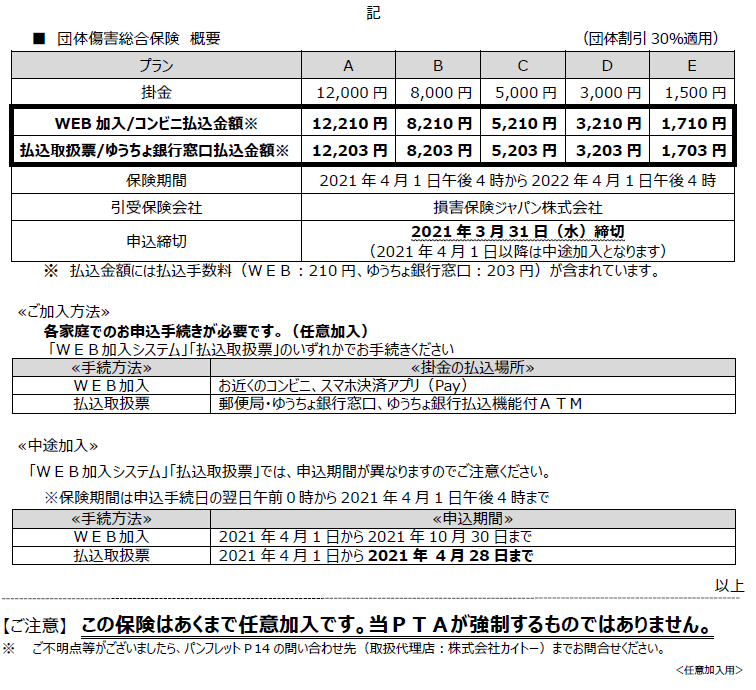 